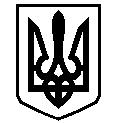 У К Р А Ї Н АВАСИЛІВСЬКА МІСЬКА РАДАЗАПОРІЗЬКОЇ ОБЛАСТІсьомого скликаннядвадцять шоста (позачергова)сесіяР І Ш Е Н Н Я 30 листопада  2017                                                                                                       № 11Про делегування повноважень  Василівської міської ради Запорізької області	Керуючись  ст. 26 Закону України «Про місцеве самоврядування в Україні», ст.12 Закону України «Про основи містобудування»   Василівська міська рада В И Р І Ш И Л А:Делегувати повноваження Василівської міської ради Запорізької області з питань надання відповідно до закону містобудівних умов і обмежень забудови земельних ділянок на території Василівської міської ради головному архітектору району.Доручити відділу з питань земельних відносин та земельного кадастру виконавчого апарату міської ради здійснити передачу комплекту містобудівної документації головному архітектору району. Контроль за виконанням рішення покласти на постійну комісію  міської ради    з питань земельних відносин та земельного кадастру, благоустрою міста та забезпечення екологічної безпеки життєдіяльності населення.Міський голова                                                                                                 Л.М. Цибульняк 